2019 Middle School Honor Band West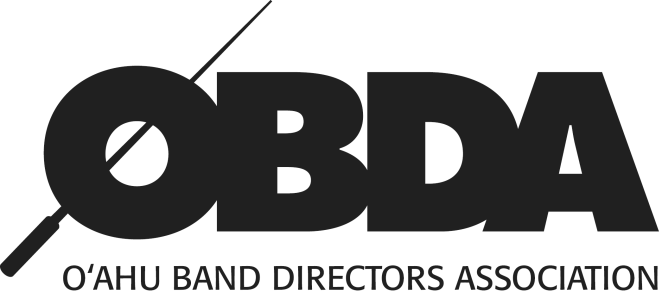 Order FormStudent Name:__________________________________________________________________	School:__________________________________		Instrument:__________________________	All payments are due to the event chair by: FRIDAY, March 1st, 2019.MIDDLE SCHOOL HONOR BAND WESTMr. Daniel Toyooka-LimHighlands Intermediate School1460 Hoolaulea St.Pearl City, HI 96782Please make checks payable to:OAHU BAND DIRECTORS ASSOCIATIONITEMQUANTITYEACHAMT. ENCLOSEDRequired Participation Fee
(includes performance T-shirt, and digital photo download)1$15.00$15.00Audio Recording (Complementary)Your band director will be emailed the download link shortly after the concert.Concert Tickets$5.00TOTALTOTALTOTAL